Лексическая тема «Знакомимся с Космосом»Возраст детей 4-5 летВремя проведения 07.04-13.04.2020гФорма работы с детьми: дистанционное обучениеОтчет о проделанной работе:Рекомендации для родителей по работе с детьми над темой «Знакомимся с Космосом» разосланы в закрытую он-лайн группу:Список видеоматериалов для 4-5лет по теме космос (с активированными ссылками),Задания на развитие логики, пространственного мышления,рекомендации по проведению занятия по математике (тема цилиндр), Проведению лепки «тарелка для инопланетянина», Презентация  по развитию диалогической речи «день космонавтики», Инструкция по организации нетрадиционного рисования «космический пейзаж», Описание «космических» опытов.Фотостраничка творческих работ детей: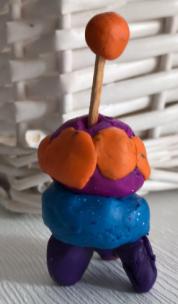 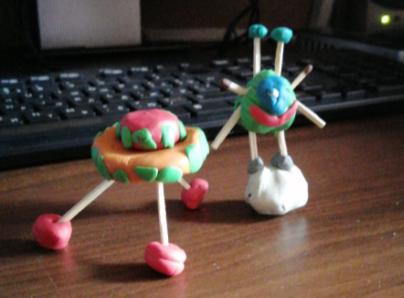 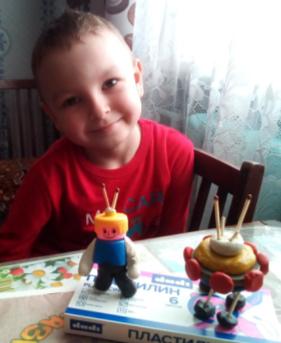 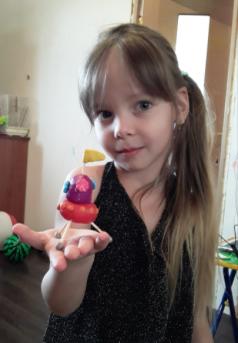 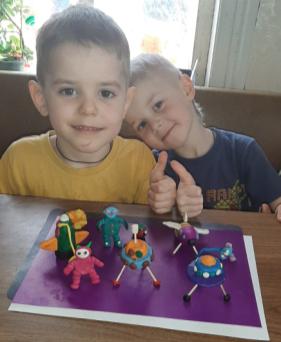 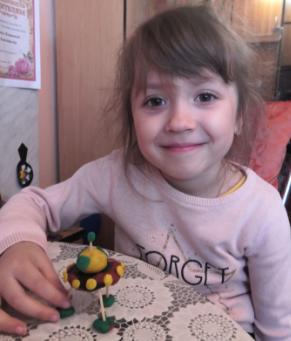 